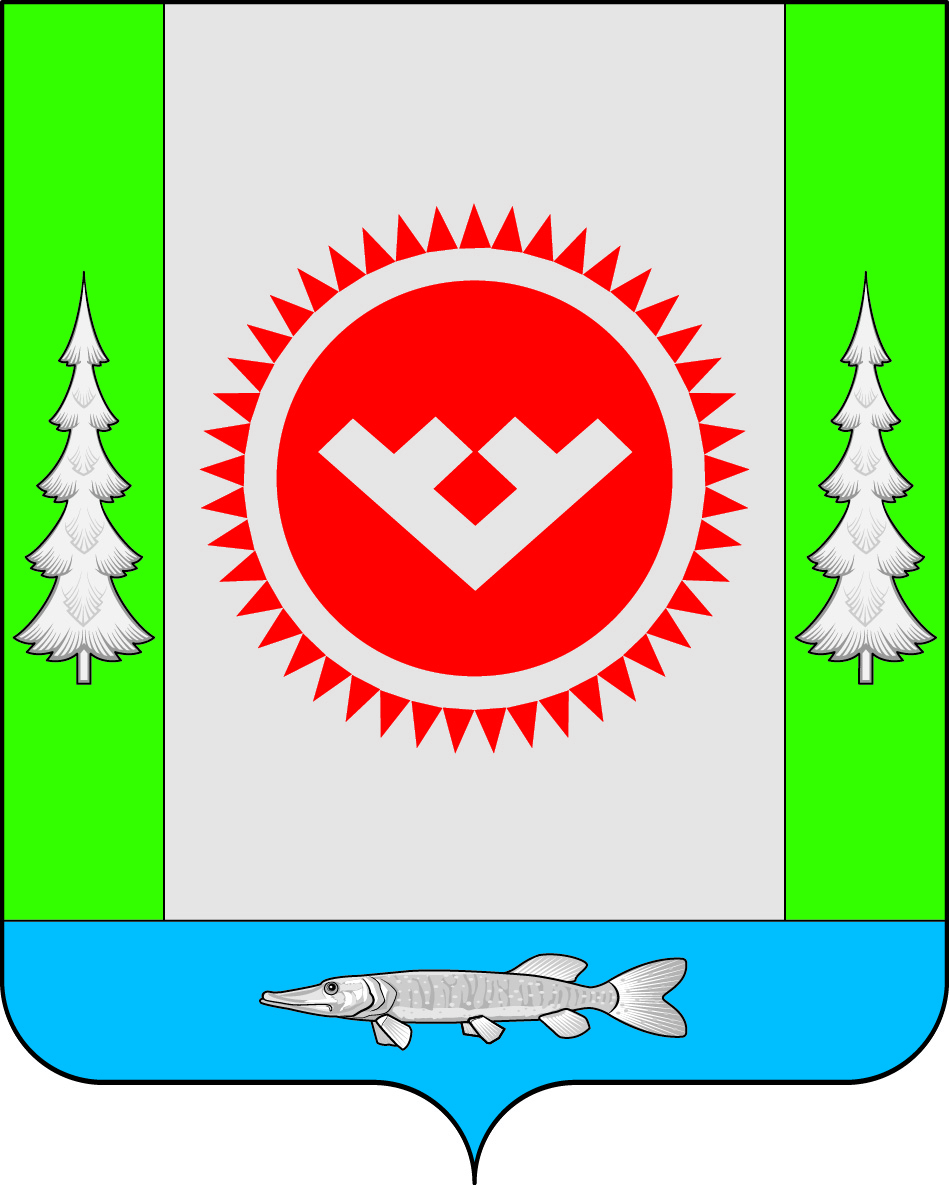 О назначении публичных слушанийпо проекту решения о предоставлении разрешения на условно разрешенныйвид использования земельного участка                                       В соответствии со статьями 5.1, 39 Градостроительного кодекса Российской Федерации, Федеральным законом от 06.10.2003 № 131-ФЗ «Об общих принципах организации местного самоуправления в Российской Федерации», Уставом муниципального образования городского поселения Октябрьское, решением Совета депутатов городского поселения Октябрьское от 24.02.2016 № 157 «О порядке организации и проведении публичных слушаний» и на основании ходатайства председателя Комиссии по подготовке правил землепользования и застройки муниципального образования Октябрьский район по проекту решения о предоставлении разрешения на условно разрешенный вид использования земельного участка:1. Провести публичные слушания по проекту решения предоставления разрешения на условно разрешенный вид использования земельного участка с 30.12.2020 года по 29.01.2021 года согласно приложению № 1.2. Назначить проведение публичных слушаний по проекту решения предоставления разрешения на условно разрешенный вид использования земельного участка на 29 января 2021 года в 17.15 часов по адресу: пгт. Октябрьское, ул. Калинина 32, актовый зал администрации городского поселения Октябрьское.3. Утвердить состав организационной Комиссии по проведению публичных слушаний, (далее - Комиссия) согласно приложению № 2.4. Установить место размещения демонстрационных материалов по проекту решения предоставления разрешения на условно разрешенный вид использования земельного участка для ознакомления граждан и всех заинтересованных лиц: официальный сайт городского поселения Октябрьское в сети «Интернет», здание администрации городского поселения Октябрьское, кабинет 203. Установить время для ознакомления – с 30.12.2020 года до 29.01.2021 года  с  09.00  до 17.00, ежедневно, кроме выходных дней.5. Предложения и замечания по проекту решения предоставления разрешения на условно разрешенный вид использования земельного участка представлять в Комиссию                                 до 28.01.2021 года.6. В срок до 02.02.2021 года Комиссии подготовить итоговое заключение                         о результатах публичных слушаний по проекту решения предоставления разрешения на условно разрешенный вид использования земельного участка и обеспечить его обнародование на официальном сайте городского поселения Октябрьское в сети «Интернет».7. Обнародовать настоящее постановление путем размещения в общедоступных местах, также на официальном сайте городского поселения Октябрьское в сети «Интернет».8. Постановление вступает в силу после его официального обнародования.9. Контроль за выполнением постановления оставляю за собой.Глава городского поселения Октябрьское                                                          В.В. СенченковПриложение № 1 к постановлению администрации городского поселения Октябрьское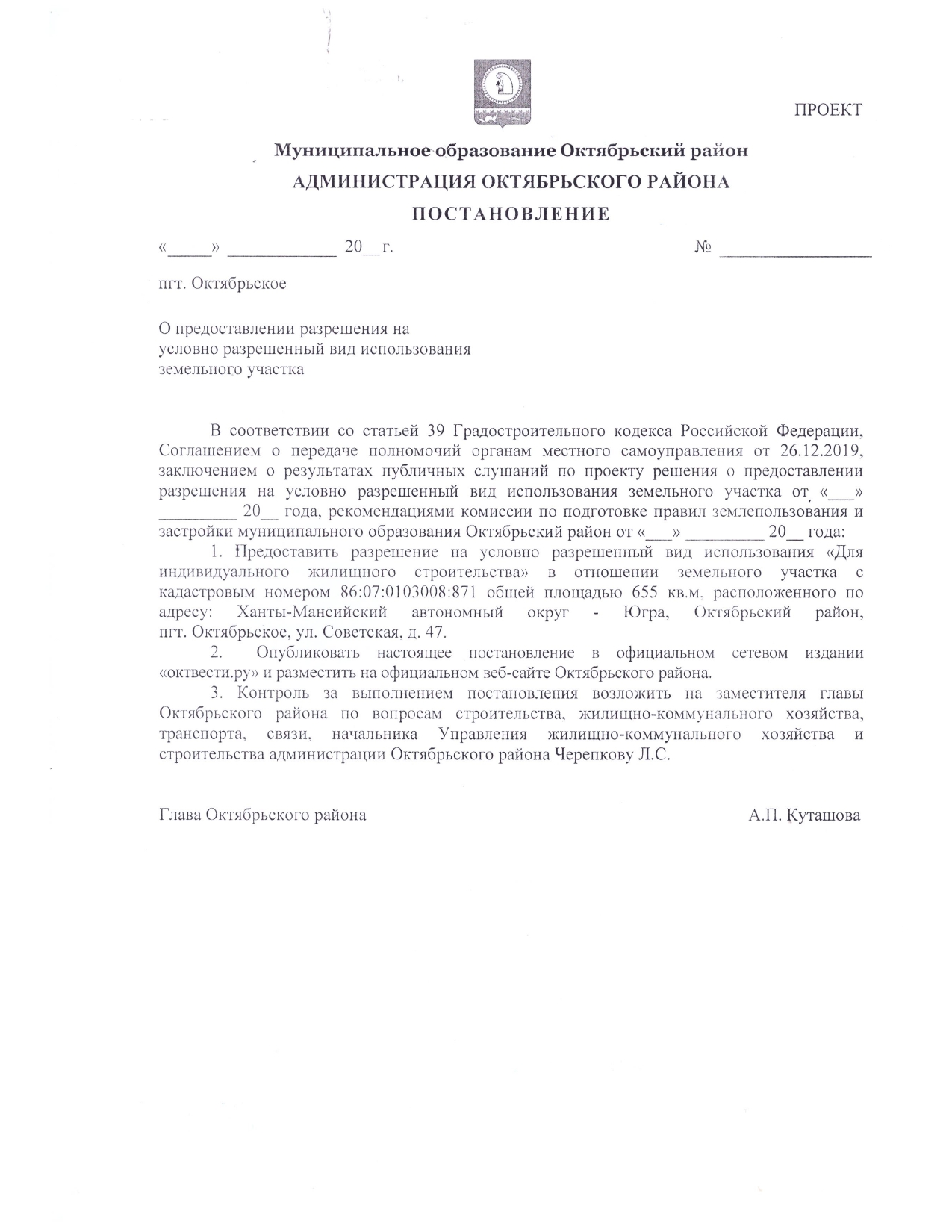 от «_30_» _12_ 2020 года № _274_Приложение № 2к постановлению администрации городского поселения Октябрьскоеот «_30_» _12 _2020 года № 274_СОСТАВорганизационной Комиссии по проведению публичных слушаний по проекту решения предоставления разрешения на условно разрешенный вид использования земельного участкаСенченков Владислав Владиславович – председатель организационной Комиссии.Члены организационной Комиссии:Менщикова Анастасия Александровна – главный специалист отдела имущественных, земельных отношений и благоустройства администрации городского поселения Октябрьское;Гатицкая Юлия Константиновна – заведующий отделом имущественных, земельных отношений и благоустройства администрации городского поселения Октябрьское.                                           АДМИНИСТРАЦИЯ                  ГОРОДСКОГО ПОСЕЛЕНИЯ ОКТЯБРЬСКОЕ                                  Октябрьского района                     Ханты-Мансийского автономного округа - Югры                               ПОСТАНОВЛЕНИЕпгт. Октябрьское